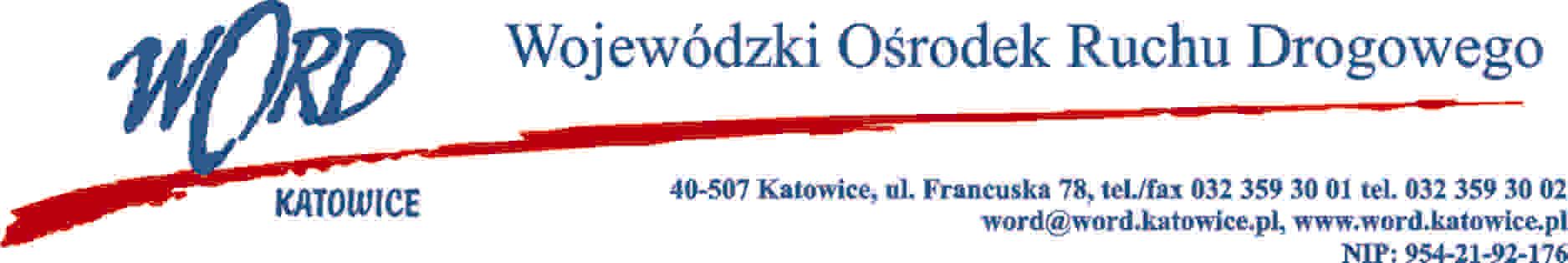 Katowice, 25.01.2023 r.Zamawiający udziela wyjaśnień treści Specyfikacji Warunków Zamówienia dot. postępowania prowadzonego zgodnie z regulaminem zamówień pn.: „Sukcesywna dostawa środków czystości dla Wojewódzkiego Ośrodka Ruchu Drogowego w Katowicach”.Treść pytania 1:Czy zamawiający dopuszcza poz. 3 Papier toaletowy 3 warstwy gramatura jednej warstwy 15g. celuloza, bezwonny,  250 listków w roli?Odpowiedź:Zamawiający dopuszcza papier toaletowy o zaproponowanych parametrach.Treść pytania 2:Czy zamawiający dopuszcza poz.4 papier toaletowy szary makulatura 38g., 13 metrów na roli ?Odpowiedź:Zamawiający dopuszcza papier toaletowy o zaproponowanych parametrach.Treść pytania 3:Czy zamawiający dopuszcza poz.11. Ręczniki składany ZZ gramatura 36g/m2 ? Reszta parametrów bez zmian. Odpowiedź:Zamawiający dopuszcza ręczniki składane o zaproponowanych parametrach.Treść pytania 4:Czy zamawiający dopuszcza poz. 37 Pojemnik na ręczniki: 10 lat gwarancji na działanie mechanizmu,niewielkie rozmiary - podajnik mieści rolkę MAXI o długości 250m (!) i średnicy do 19,5 cm,urządzenie wykonane jest z wysokiej jakości tworzywa ABS,cicha i delikatna praca mechanizmu,nóż tnący wykonany z super twardego i odpornego na tępienie tworzywa sztucznego,mechanizm tnący został tak zaprojektowany, aby ucinać jak najkrótsze odcinki papieru, co oznacza rzadszą konieczność wymiany rolki oraz lepsze wykorzystanie ręcznika,front pełen biały – mat,tył transparentny jasny – mat,zamykany na kluczykOdpowiedź:Zamawiający dopuszcza podajnik na ręczniki z mocowaniem bezpośrednio do ściany, wyposażony w adapter, przy zachowaniu pozostałych parametrówTreść pytania 5:Czy zamawiający dopuszcza poz. 38 Ręcznik 2-warstwy celuloza 140 metrów długości?Odpowiedź:Zamawiający nie dopuszcza ręczników papierowych o zaproponowanych parametrach.Dyrektor WORD KatowiceKrzysztof Przybylski